ГЛАВА РЕСПУБЛИКИ КАРЕЛИЯУКАЗО СОВЕТЕ ПО ДЕЛАМ ИНВАЛИДОВ ПРИ ГЛАВЕ РЕСПУБЛИКИ КАРЕЛИЯПреамбула утратила силу. - Указ Главы РК от 25.05.2007 N 74.1. Образовать Совет по делам инвалидов при Главе Республики Карелия.2. Утвердить прилагаемое Положение о Совете по делам инвалидов при Главе Республики Карелия.(в ред. Указа Главы РК от 25.05.2007 N 74)3. Признать утратившими силу:Постановление Председателя Правительства Республики Карелия от 16 июля 1996 года N 641 "О Совете по делам инвалидов при Председателе Правительства Республики Карелия" (Собрание законодательства Республики Карелия, 1996, N 10, ст. 1323);пункт 1 Распоряжения Председателя Правительства Республики Карелия от 16 июля 1998 года N 437-р (Собрание законодательства Республики Карелия, 1998, N 16-17, ст. 1276).Глава Республики КарелияС.Л.КАТАНАНДОВг. Петрозаводск21 марта 2003 годаN 67УтвержденоУказомГлавы Республики Карелияот 21 марта 2003 года N 67ПОЛОЖЕНИЕО СОВЕТЕ ПО ДЕЛАМ ИНВАЛИДОВ ПРИ ГЛАВЕ РЕСПУБЛИКИ КАРЕЛИЯ1. Совет по делам инвалидов при Главе Республики Карелия (далее - Совет) является консультативным органом, содействующим реализации полномочий Главы Республики Карелия по вопросам обеспечения взаимодействия органов исполнительной власти Республики Карелия, органов местного самоуправления, общественных объединений в решении проблем инвалидов.(в ред. Указа Главы РК от 25.05.2007 N 74)2. Совет в своей деятельности руководствуется Конституцией Российской Федерации, законами и иными нормативными правовыми актами Российской Федерации, Конституцией Республики Карелия, законами и иными нормативными правовыми актами Республики Карелия, а также настоящим Положением.3. Положение о Совете и его состав утверждаются Главой Республики Карелия.4. Основными задачами Совета являются:обеспечение взаимодействия органов исполнительной власти Республики Карелия, органов местного самоуправления муниципальных образований в Республике Карелия, организаций, осуществляющих реабилитацию инвалидов, общественных объединений инвалидов, научных и иных организаций, занимающихся проблемами инвалидов;(в ред. Указа Главы РК от 11.07.2022 N 36)обеспечение взаимодействия органов исполнительной власти Республики Карелия, органов местного самоуправления муниципальных образований в Республике Карелия в сфере формирования доступной среды жизнедеятельности для инвалидов и других маломобильных групп населения (далее - МГН);анализ положения инвалидов в Республике Карелия на основании материалов, представленных органами исполнительной власти Республики Карелия и органами местного самоуправления муниципальных образований в Республике Карелия, а также организациями и учреждениями, занимающимися проблемами инвалидов;подготовка предложений Главе Республики Карелия по осуществлению комплекса мер, направленных на улучшение положения инвалидов, по реализации на территории Республики Карелия государственной политики и нормативных правовых актов в сфере формирования доступной среды жизнедеятельности для инвалидов и других МГН, в области профилактики инвалидности и реабилитации инвалидов, по вопросам совершенствования взаимодействия органов исполнительной власти Республики Карелия, органов местного самоуправления муниципальных образований в Республике Карелия, общественных объединений инвалидов, научных и иных организаций в указанной области;мониторинг исполнения (соблюдения) на территории Республики Карелия федеральных законов от 24 ноября 1995 года N 181-ФЗ "О социальной защите инвалидов в Российской Федерации", от 28 декабря 2013 года N 442-ФЗ "Об основах социального обслуживания граждан в Российской Федерации";(в ред. Указа Главы РК от 11.07.2022 N 36)рассмотрение иных вопросов в сфере формирования доступной среды жизнедеятельности для инвалидов и других МГН в Республике Карелия;участие в разработке проектов нормативных правовых актов Республики Карелия, а также целевых программ по вопросам инвалидности и инвалидов.(п. 4 в ред. Указа Главы РК от 24.07.2013 N 59)5. Совет имеет право:вносить предложения по вопросам, находящимся в компетенции Совета;(в ред. Указа Главы РК от 25.05.2007 N 74)запрашивать и получать в установленном порядке от органов исполнительной власти Республики Карелия, органов местного самоуправления, юридических и физических лиц информацию по вопросам, входящим в компетенцию Совета;приглашать на заседания Совета должностных лиц органов исполнительной власти Республики Карелия, органов местного самоуправления, представителей общественных объединений инвалидов, научных и других организаций, работающих над решением проблем инвалидности и инвалидов;создавать из числа членов Совета временные рабочие группы с привлечением представителей общественных объединений инвалидов, научных и других организаций, не входящих в состав Совета, для проведения экспертных и аналитических работ;(в ред. Указа Главы РК от 25.05.2007 N 74)информировать население Республики Карелия о работе Совета через средства массовой информации.(в ред. Указа Главы РК от 25.05.2007 N 74)исключен. - Указ Главы РК от 25.05.2007 N 74.6. Совет формируется в составе председателя Совета, его заместителя, секретаря Совета и членов Совета.Совет осуществляет свою деятельность на общественных началах.Члены Совета, секретарь Совета не вправе делегировать свои полномочия другим лицам.7. Заседания Совета проводятся два раза в год. По решению председателя Совета могут проводиться внеочередные заседания Совета.Заседания Совета правомочны, если на них присутствует более половины его состава.8. Секретарь Совета:составляет проект повестки дня заседаний Совета, организует подготовку материалов к заседаниям Совета, а также проектов соответствующих рекомендаций;информирует членов Совета о месте, времени проведения и повестке дня очередного заседания Совета, обеспечивает членов Совета необходимыми материалами;исполняет поручения председателя Совета.9. Заседание Совета ведет председатель Совета, в случае его отсутствия - заместитель председателя Совета.Рекомендации Совета принимаются двумя третями голосов присутствующих на заседании членов Совета и оформляются протоколом, который подписывают председатель Совета и секретарь Совета, ведущий протокол.10. Организационно-техническое обеспечение деятельности Совета осуществляет Министерство социальной защиты Республики Карелия.(в ред. Указов Главы РК от 25.05.2007 N 74, от 11.07.2022 N 36)УтвержденУказомГлавы Республики Карелияот 21 марта 2003 года N 67СОСТАВСОВЕТА ПО ДЕЛАМ ИНВАЛИДОВ ПРИ ГЛАВЕ РЕСПУБЛИКИ КАРЕЛИЯУтратил силу. - Указ Главы РК от 25.05.2007 N 74.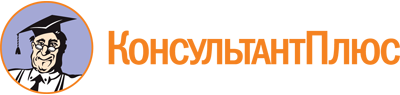 Указ Главы РК от 21.03.2003 N 67
(ред. от 11.07.2022)
"О Совете по делам инвалидов при Главе Республики Карелия"Документ предоставлен КонсультантПлюс

www.consultant.ru

Дата сохранения: 04.12.2022
 21 марта 2003 годаN 67Список изменяющих документов(в ред. Распоряжений Главы РК от 14.10.2003 N 570-р,от 20.05.2004 N 281-р, от 28.10.2004 N 667-р,Указов Главы РК от 25.05.2007 N 74, от 24.07.2013 N 59,от 11.07.2022 N 36)Список изменяющих документов(в ред. Указов Главы РК от 25.05.2007 N 74,от 24.07.2013 N 59, от 11.07.2022 N 36)